	MARDI 31 MARS	Complète les groupes nominaux avec les articles proposés (plusieurs possibilités à chaque fois) :le   -   la   -   un   -   une   -    les   -   des…………………………………nouveaux élèves………………………………….liste incomplète………………………………….sympathique directrice…………………………………..exercices difficiles……………………………………..roman palpitant………………………………………..tables blanches……………………………………animaux marins2) Accorde les adjectifs et colorie en bleu leur nom noyau :a) Les pierres (peint) ……………………… étaient (plat et tranchant) ……………………………. b) La sorcière a toujours été (méchant et cruel) ………………………………………c) Les routes (sinueux) ……………………….étaient (long et dangereux)  …………………………………….d) Les questions lui paraissaient trop (facile) …………………………………e) La reine était (malheureux) …………………………….. d'avoir perdu son fil (aîné) ……………………… f) Les (haut) ………………… murailles de la (vieux) …………………….. ville sont (délabré) …………………………g) Les yeux (vert) …………………… du savant (interrogé) ………………… étaient  (brillant) ………………….. d'intelligence.h) Les dunes de sable paraissaient (infranchissable) ……………………………. 3) Colorie en bleu les adjectifs et en violet les compléments du nom. Relie chaque expansion à son nom noyau :a) Mon grand frère aime beaucoup les jeux de société.b) Demain, les supporters enthousiastes iront encourager leur équipe de basket.c) Les bords de Loire sont magnifiques avec cette belle lumière.d) La caissière du supermarché porte une veste à carreaux.e) Le jeune enfant affamé avale une cuillère de purée.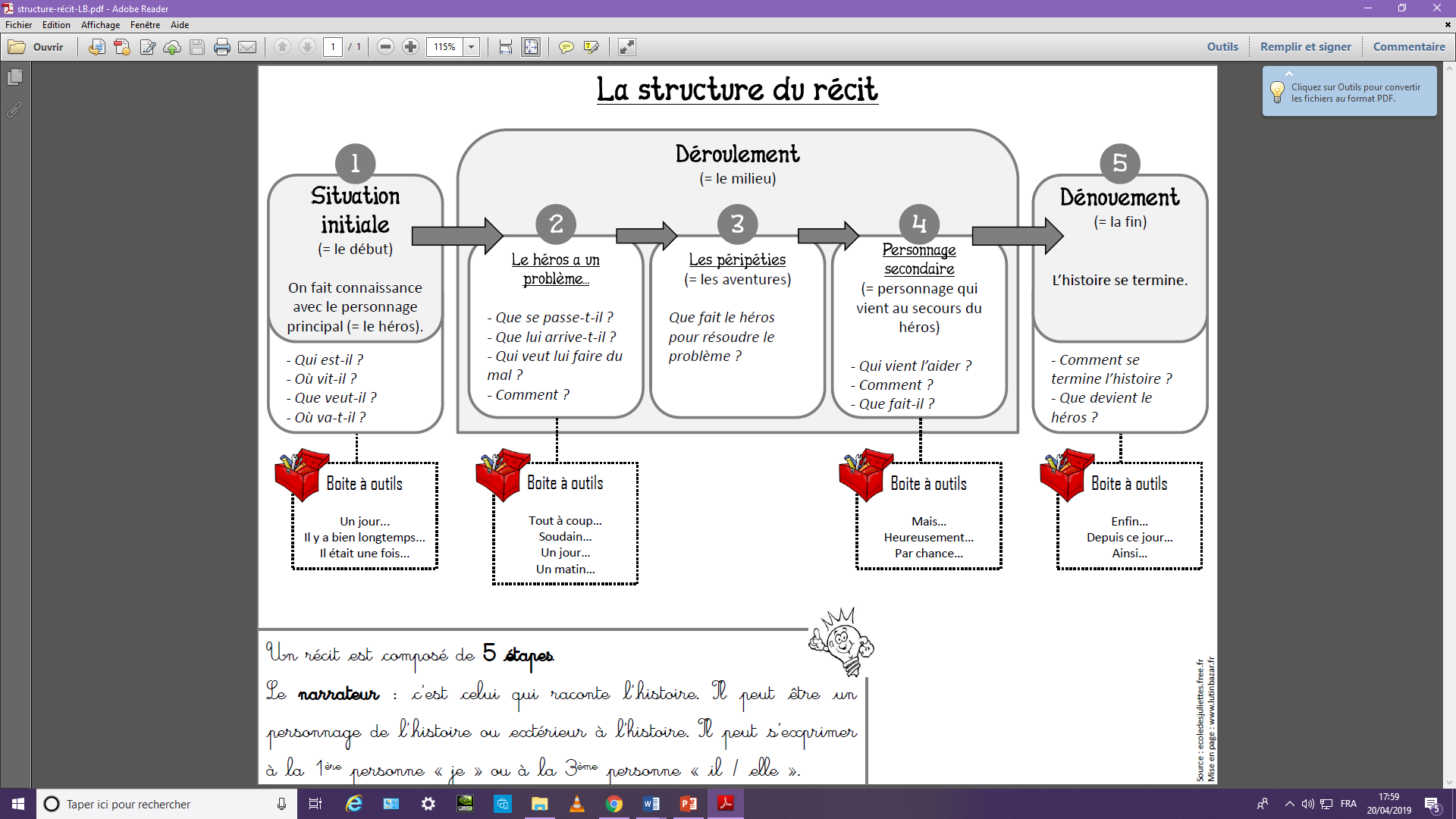 Le Chat Botté1) Barre l’intrus dans chaque phrase :a. Le Roi est déçu / ébloui par le magnifique château du Marquis de Carabas.b. La princesse, pour entrer au château, donne la main au Roi / Marquis.c. L’ogre avait fait préparer une extraordinaire collation / collection pour ses amis.d. Le Roi propose au chat / Marquis d’épouser sa fille.e. Le Marquis refuse / accepte aussitôt la proposition du Roi. f. Le mariage est célébré le jour même / le lendemain.g. Le chat est devenu un grand soldat / seigneur et ne courut plus après les souris que pour se divertir.2) Voici 3 étiquettes qui reprennent les étapes du conte. Relie chaque étiquette pour reconstituer la structure du conte.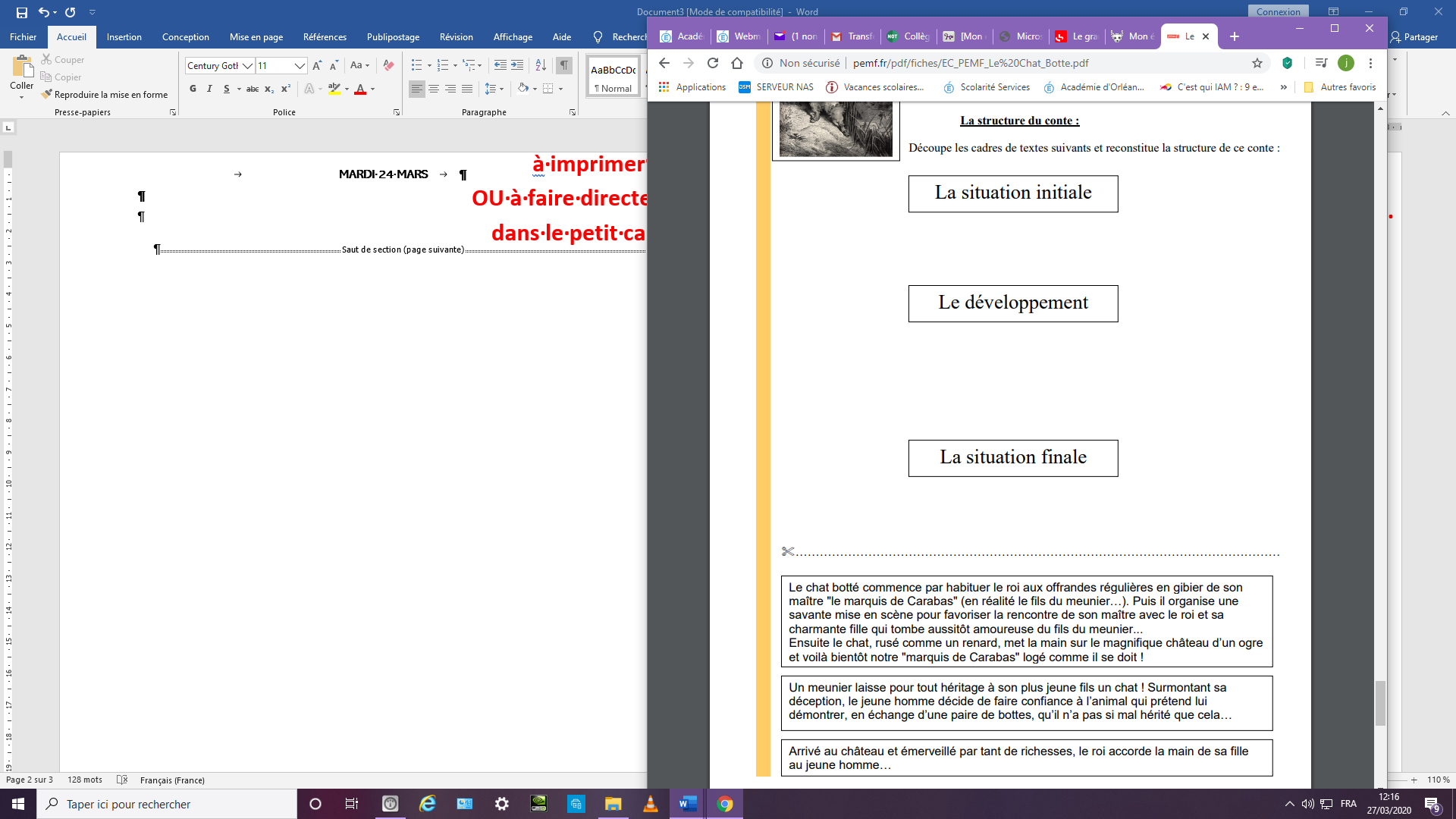 Pose et effectue :5 012 – 1 758= Que représente le chiffre 5 dans les nombres suivants ?712,531  5 est le chiffre des ……………...		125,179  5 est le chiffre des ……………...547,661  5 est le chiffre des ……………...		804,751  5 est le chiffre des ……………...18,065  5 est le chiffre des ……………...		3,548  5 est le chiffre des ……………...Ces nombres comportent des zéros inutiles. Récris-les en supprimant les zéros qui ne servent pas. Attention, certains nombres n’ont pas de zéros inutiles.Exemple : 08,020  8,02005,02  …………….		750,070 ……………..		4071,140 …………..0,07070 ………………..		000147,001 …………..		1000,710 …………..Ecris ces fractions sous forme d’un nombre à virgule.Exemple :		=  0,9……………..		……………..	………………..	……………………Ecris ces nombres à virgule sous forme d’une fraction décimale.Exemple :	4,59 =  2,13 = 			0,23 =			274,4 =		35,1 =Retrouve les nombres à virgule qui ont été décomposés.…………	……………		……………..Voici une liste de nombre. Entoure d’une même couleur les écritures qui représentent une même quantité :5+								5 unités et 1 dixième		5 + 5,1			5 unités et 1 centième			51 dixièmes			5,10501 centièmes			5,01							Propose 4 écritures différentes de             	MARDI 31 MARS	Complète les groupes nominaux avec les articles proposés (plusieurs possibilités à chaque fois) :le   -   la   -   un   -   une   -    les   -   desLes ou Des nouveaux élèvesLa ou Une liste incomplèteLa ou Une sympathique directriceLes ou Des exercices difficilesLe ou Un roman palpitantLes ou Des tables blanchesLes ou Des animaux marins2) Accorde les adjectifs et colorie en bleu leur nom noyau :a) Les pierres (peint) peintes étaient (plat et tranchant) plates et tranchantes.b) La sorcière a toujours été (méchant et cruel) méchante et cruelle.c) Les routes (sinueux) sinueuses étaient (long et dangereux) longues et dngereuses.d) Les questions lui paraissaient trop (facile) faciles.e) La reine était (malheureux) malheureuse d'avoir perdu son fil (aîné) aînéf) Les (haut) hautes murailles de la (vieux) vieille ville sont (délabré) délabréesg) Les yeux (vert) verts du savant (interrogé) interrogé étaient (brillant) brillants d'intelligence.h) Les dunes de sable paraissaient (infranchissable) infranchissables.3) Colorie en bleu les adjectifs et en violet les compléments du nom. Relie chaque expansion à son nom noyau : a) Mon grand frère aime beaucoup les jeux de société.b) Demain, les supporters enthousiastes iront encourager leur équipe de basket. c) Les bords de Loire sont magnifiques avec cette belle lumière.d) La caissière du supermarché porte une veste à carreaux. e) Le jeune enfant affamé avale une cuillère de purée.Le Chat Botté1) Barre l’intrus dans chaque phrase :a. Le Roi est déçu / ébloui par le magnifique château du Marquis de Carabas.b. La princesse, pour entrer au château, donne la main au Roi / Marquis.c. L’ogre avait fait préparer une extraordinaire collation / collection pour ses amis.d. Le Roi propose au chat / Marquis d’épouser sa fille.e. Le Marquis refuse / accepte aussitôt la proposition du Roi. f. Le mariage est célébré le jour même / le lendemain.g. Le chat est devenu un grand soldat / seigneur et ne courut plus après les souris que pour se divertir.2) Voici 3 étiquettes qui reprennent les étapes du conte. Relie chaque étiquette pour reconstituer la structure du conte.Pose et effectue :5 012 – 1 758= 3 254Que représente le chiffre 5 dans les nombres suivants ?712,531  5 est le chiffre des dixièmes		125,179  5 est le chiffre des unités547,661  5 est le chiffre des centaines		804,751  5 est le chiffre des centièmes18,065  5 est le chiffre des millièmes		3,548  5 est le chiffre des dixièmesCes nombres comportent des zéros inutiles. Récris-les en supprimant les zéros qui ne servent pas. Attention, certains nombres n’ont pas de zéros inutiles.Exemple : 08,020  8,02005,02  5,02	750,070  750,07		4071,140  4 071,140,07070  0,07		000147,001  147,001		1000,710  1000,71Ecris ces fractions sous forme d’un nombre à virgule.Exemple :		=  0,9 0,1		  2,51…………..	 0,89		 18,6Ecris ces nombres à virgule sous forme d’une fraction décimale.Exemple :	4,59 =  2,13 = 			0,23 =			274,4 =		35,1 =Retrouve les nombres à virgule qui ont été décomposés.…3,713	 21,5		…0,34.Voici une liste de nombre. Entoure d’une même couleur les écritures qui représentent une même quantité :5+								5 unités et 1 dixième		5 + 5,1			5 unités et 1 centième			51 dixièmes			5,10501 centièmes			5,01							Propose 4 écritures différentes de               75 dixièmes    7,5		7 unités 5 dixièmes		7 +			